ОБРАЗОВАТЕЛЬНАЯ ДЕЯТЕЛЬНОСТЬТема «НАСЕКОМЫЕ»Занятие по конструированию «Озорная пчёлка»(логопедическая группа)Задачи: продолжать знакомить детей с одним из способов конструирования из бумаги (на основе бумажной гармошки), дополняя поделку характерными деталями. Расширять представления детей о жизни пчёл. Воспитывать бережное отношение к природе.Материал: цветная бумага чёрного, жёлтого, голубого цвета; разноцветные обрезки для мелких деталей; ножницы; клей; фломастер (маркер); трубочка для коктейля (или любая тонкая палочка).Примерный план занятия:1. Предложите ребёнку отгадать загадку:                                        Пыльцу с лугов, деревьев и кустов                                       Жужжащий рой за лето соберёт -
                                       И будет пчёлам на зиму готов
                                       Душистый, ароматный, сладкий…    (Мёд)Задайте вопрос:- Откуда берется мёд? 2. Расскажите о пользе пчёл:Пчёлы – самые полезные для нас насекомые из всех насекомых земного шара. Все продукты жизнедеятельности пчёл (мёд, прополис, пчелиный воск, перга, маточное и трутневое молочко, пчелиный яд) человек использует с большой пользой для себя. - Как называют людей, которые ухаживают за пчёлами? (Пчеловоды)Пчеловоды ухаживают за пчёлами, делают для них специальные домики – ульи.В каждом улье живёт отдельно большая пчелиная семья, в которой есть самая главная пчела-матка (царица пчёл) и рабочие пчёлы, которые добывают мёд.А еще у пчёлок есть жало, через которое они выпускают яд. Таким образом они защищаются от врагов. Но ещё укусами пчел даже лечат людей.Пчёлки помогают не только людям, но и растениям. На своих лапках они переносят пыльцу с одного цветка на другой, опыляя их. Благодаря этому, растения и деревья дают плоды и семена.Летом пчёлкам целый деньСобирать нектар не лень.Отнесут его потом.В улей – свой чудесный дом.Над цветком пчела жужжитИ нектар собрать спешит.Весь нектар, что соберёт,Превращает пчёлка в мёд.ФИЗМИНУТКАПчёлка трудится весь день      (Руками рисовать перед собой круг)И работать ей не лень.     (Покачивание указательными пальцами в знак отрицания)От цветка летит к цветку,       (Ритмичные взмахи руками)Клеит на брюшко пыльцу.      (Круговые движения ладонью по животу)Хоботком нектар сосёт,         (Вытянуть руку вперёд, затем вниз, наклониться)За день много соберёт.            («Раскрыть» перед собой все пальцы)Унесёт нектар тот в улей         (Изобразить полёт)И назад вернётся пулей.          (Резко выбросит руку с вытянутым                                                          указательным пальцем вперед)В сотах утрамбует мёд,            (Топанье ногами)Скоро ведь зима придет.          (Обхватить себя руками, «поёжиться»)Будет пчелкам чем питаться.   (Имитация движения ложкой)Надо летом им стараться.       (Имитация накладывания меда в соты)3. Предложите ребёнку сделать забавную пчёлку из цветной бумаги, пройдя по ссылке:   https://ok.ru/video/34425540985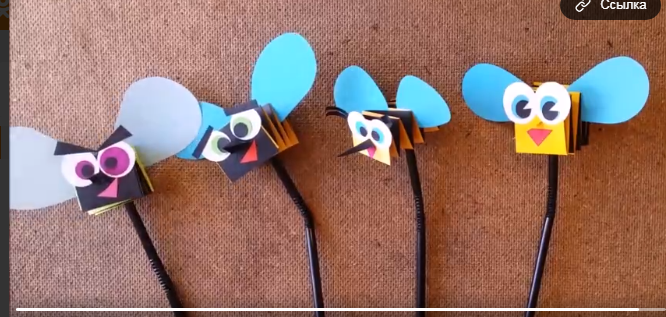 Рекомендации для родителей: помогите ребёнку, если он самостоятельно не сможет сделать гармошку из полосок бумаги. В конце работы напомните, что необходимо убрать всё на место. Рассмотрите готовую работу, обязательно похвалите. Поинтересуйтесь – что интересного узнал, что было трудным в этой работе.В течение недели можно выполнять с ребёнком и другие поделки по изучаемой теме:божья коровка:      https://youtu.be/HUv0D5O1t3Eбожьи коровки на листочке:     https://youtu.be/pNKsutnmJlcбожья коровка:    https://youtu.be/QR5chQ0QhaYбабочка:     https://youtu.be/6SOXdXr4y2gбабочка из ладошек:  https://youtu.be/HIt4ITyMiy0гусеница:     https://youtu.be/WOFPsu2X7EM